HOMESAGA OF ISRAEL/NO OTHER GODS/TRIBE OF JUDAHYOUR REDEMPTION DRAWETH NIGH/NEW AGE GODSTHE END IS NEAR! WARNING!/WATCHMANS CORNERSALVATION THE CLOCK IS TICKING!PRAYER WARRIORS/GOD'S SECRET PLANVICTIMS OF ABUSE MALE/FEMALESBABYLONIAN HX /SOLOMONS DOWNFALL/NEBUCHADNEZZAR WHO IS YOUR GOD?REFUGEES NEED HELP/PERSECUTED CHRISTIANSCONTACT US​IF YOU'VE BEEN BLESSED BY WHAT YOU'VE BEEN READING PLEASE SUBSCRIBE TO OUR MONTHLY UPDATES, BY CLICKING THE SUBSCRIPTION BUTTON BELOW.​WHAT ABOUT THE CHILDREN?Top of Form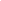 Bottom of Form​AS IN THE DAYS OF NOAH: End Time Prophecy, Fallen Angels & Coming Deceptions.​​Babylon Bible Prophecy ISIS Secrets Revealed​​VCHFoundation.org Inc./ Mother site
244 5th Ave Ste. 209
New York, NY 10001-7604
http://vchfoundation.org888-749-3340http://ghance.org
244 5th Ave Ste. 209
New York, NY 10001-7604HOME​Toll Free: 888-749-3340
inform@vchfoundation.orgNo matter how  much they persecute you,  remain faithful to the end. Yes it is hard but if you think it is hard now, wait until God removes his remnant from this earth, then you will see.Whatever you do  if your life  is spared and you are left behind.DO NOT! receive that mark.You will be better off in the presence of the lord.DO NOT HARDEN YOUR HEARTS REPENT BEFORE IT IS TOO LATE.TRY LISTENING TO THISAS IN THE DAYS OF JOHN THE BAPTIST SO WILL BE IN THE LAST DAYS.CHRIST ALREADY BROKE THE CURSE !​​​​​​​​​We are in the endtimes! the church age is complete.It is time for you to have a Personal & Intimate relationship with Jesus Christ, you cannot depend on your Prophet, Evangelist, Teacher, Apostle, Pastor.​Search the word of God for yourself and find the truth. All the circumstances you face you can overcome them through the word of God. God declares in his word my people suffer from lack of knowledge.He said you shall know the truth and the truth you know shall make you FREE!Know that the CURSE is already broken in your life by Jesus Christ.Allow your thoughts and imaginations to be channeled by the word of God.​Always remember the enemy  attacks you at your weakest moment, this is when the word of God becomes your bow and arrow. As you shoot that bow at your target using it as the word of God. You now activate the angels of God to work on your behalf.God did not call us to fight with the devil.The battle is not yours.We fight not against flesh and blood but against principalities and powers and rulers of darkness in high places. ​REPENT THE KINGDOM OF HEAVEN IS AT HAND !​​​CHRIST  END  TIME  CHURCHCopyright © Ghance .org. All rights reserved.View on MobileAddThis SharingHideShowAddThisShareToggle DockShareCloseAddThisPrivacy